Linka detskej istoty116 111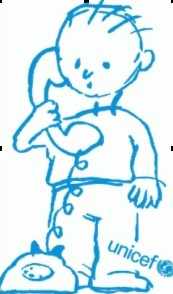 Na bezplatné anonymné číslo môže zavolať každé dieťa, ktoré potrebuje pomoc alebo chce niekomu pomôcť! 